الرقم: ...../ن.ب.ع/2022                                                                                                                                        البليدة: 11/04/2022إعلان إلى طلبة ما بعد التدرجفي إطار متابعتنا وحرصنا لمصالح طلبة ما بعد التدرج ، نعلم كافة طلبة ما بعد التدرج أن هذه المواضيع الموافق عليها من طرف الهيئات العلمية ، وعليه يتعين على الطالب في حالة تعديل أو تغيير للموضوع أو المشرف يلتحق مباشرة بالقسم للقيام بإجراءات التعديل أو التغيير حتى لا يحدث مشكل أثناء إيداع ملف المناقشة.ملاحظة: يتحمل الطالب كافة المسؤولية في حالة عدم القيام بالإجراءات الخاصة بالتعديل أو التغيير.أولا: دكتوراه علوم شعبة التاريخثانيا: دكتوراه ل.م.د شعبة التاريخثالثا: دكتوراه ل.م.د شعبة علم الإجتماعرابعا: دكتوراه علوم شعبة علم الإجتماعخامسا: دكتوراه ل.م.د شعبة علم النفسسادسا: دكتوراه علوم شعبة علم النفسالجمهورية الجزائرية الديمقراطية الشعبيةPopularDemocratic Algerian Republicالجمهورية الجزائرية الديمقراطية الشعبيةPopularDemocratic Algerian Republicالجمهورية الجزائرية الديمقراطية الشعبيةPopularDemocratic Algerian Republicالجمهورية الجزائرية الديمقراطية الشعبيةPopularDemocratic Algerian Republicوزارة التعليم العالي و البحث العلميHight Education and ScientificReasearchMinistaryوزارة التعليم العالي و البحث العلميHight Education and ScientificReasearchMinistaryوزارة التعليم العالي و البحث العلميHight Education and ScientificReasearchMinistaryوزارة التعليم العالي و البحث العلميHight Education and ScientificReasearchMinistaryBlida 2 – Lounici Ali University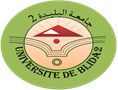 جامـــــعة البليــــــــدة 2 – لونيسي عليHuman and social science FacultyHuman and social science Facultyكلية العلوم الإنسانية و الإجتماعيةكلية العلوم الإنسانية و الإجتماعيةL’Amir Khaled El djazairiL’Amir Khaled El djazairiالأمير خالد الجزائريالأمير خالد الجزائرينيابة العمادة للبحث العلمي و العلاقات الخارجيةمصلحة متابعة التكوين فبما بعد التدرجنيابة العمادة للبحث العلمي و العلاقات الخارجيةمصلحة متابعة التكوين فبما بعد التدرجنيابة العمادة للبحث العلمي و العلاقات الخارجيةمصلحة متابعة التكوين فبما بعد التدرجنيابة العمادة للبحث العلمي و العلاقات الخارجيةمصلحة متابعة التكوين فبما بعد التدرجإسم ولقب الطالبإسم ولقب المشرفعنوان الأطروحةشهدة محمدد,بلقاسم بواشريةالتفاعل الحضاري بين الروم و الأمويين (السياسي , الإداري , الديني و الفكري 41-132ه / 662-750 م )بهلول هشامد,بوسليماني عبد الرحمنجيجل من خلال مراسلات المكاتب العربية 1860-1973 دراسة تحليلية تاريخيةمريقي طارقد,خالفي جميلةالتغيرات الإجتماعية والإقتصادية للساحل الفينيقي من 2000 ق,م إلى 814 ق,مإسم ولقب الطالبإسم ولقب المشرفعنوان الأطروحةعمراوي ليندة الصادق دهاش النشاط الجمعوي للمهاجرين الجزائريين بفرنسا و أثره على الثورة الجزائرية سحنون سميحة تلمساني بن يوسف النخبة اليسارية الجزائرية المهاجرة إلى فرنسا و تأثيرها على الحركة الوطنية 1926/1954تيطوم عبد الغني إيلال نور الدين فدرالية جبهة التحرير الوطني بفرنسا من خلال شهادة معاصريها 1954/1962ماشو صليحة نظيرة شتوان أجهزة الإتصالات و المواصلات السمعية أثناء الثورة التحريرية و قواعدها الخلفية 1956/1962طيابي عبد الوهاب بوسليماني عبد الرحمن الثورة الجزائرية بين طموح النظام المغاربي المشترك وواقع المطامح القطرية الزدامي أحمد الصادق دهاش رحلات أعيان الجزائر إلى فرنسا خلال منتصف القرن 19م , الأهداف و الإنعكاسات قرين إسماعيلبوعقادة عبد القادر النص التاريخي بين التأويلات التراثية في الغرب الإسلامي  الهيرمنيوطقيا الغربية الحديثة بوصوار خيرة حميدي مليكة الجدل و المناظرات في الأندلس (القرن 04-07ه/10-13م)قرمال عبد القادر تاجنانت مراد رحلة الكتاب بين المغرب الأوسط و الأندلس و أثرها في الحركة العلمية بين  القرنين 6 - 9 ه / 12-15 م سالم الحبيبد,عصماني أحمدالعمل المشترك لدى المهاجرين الجزائريين والتونسيين بفرنسا ودورهم في تطوير الحركة الوطنية في البلدين 1919/1939عطية دحماند,تلمساني بن يوسفإسهامات الطلبة الجزائريين بفرنسا في النضال الوطني والمغاربي 1919/1956المهدي هجالة خيرةد, دهاش الصادقالدور التربوي والتعليمي للنخبة المهاجرة الجزائرية بفرنسا 1924/1956أسماء حاج محمدد, بوعقادة عبد القادرتأسيس الهوية لمجتمع المغرب الأوسط في الفتح الإسلامي إلى مستهل الموحدينإبراهيم بوجلالد, تجنانت مرادالتيار الغزالي في المغرب الأوسط (من أواخر القرن 5ه/9م-9ه/15مبوشيبي فهيمةد,بوسعد الطيبالآداب السلطانية في التراث السياسي بالمغرب الأوسط خلال العهد الزياني (633-962ه/1235-1554م)قاسم صارةد,دهاش الصادقجهاز المخابرات الجزائرية  "مالغ" ودوره في التصدي للإستعمار الفرنسي خلال الثورة التحريرية  من سنة 1958 إلى 1962حساني موسىد, محفوظ عاشورالفكر الكولونيالي  في كتابات المستشرقين الفرنسيين حول الجزائر 1830/1930 دراسة تحليليةشرقي أيوبد, دهاش الصادقجمعية العلماء المسلمين ودورها في مواجهة السياسة الإستعمارية  الفرنسية 1931/1956فرحي بسمةد, شتوان نظيرةالنشاط السياسي العسكري للمهاجرين الجزائريين في فيدرالية جبهة التحرير الوطني بفرنسا من خلال نماذج: أحمد دوم، عمر بوداود، عبد الحفيظ شروك 1955-1962قويرصان خالدد, آيت بعزيز عبد النورالنضال الوطني المشترك للمهاجرين المغاربيين بفرنسا 1919-1939صفوان مهديد, دهاش الصادقالنشاط الإعلامي للمهاجرين الجزائريين بفرنسا ودوره في الحركة الوطنية وثورة التحرير الكبرى 1926-1962 بلهادي عليد, تلمساني بن يوسفدور قاعدة الثورة في تونس من 1954 إلى 1957تباني ياسيند, دهاش الصادقنشاطات أجهزة تنسيق العمل الوحدوي المغاربي 1944/1956عباس حوريةد, إيلال نور الدينتجارة الجزائر المستعمرة مع فرنسا واوروبا خلال الفترة 1870/1914مصطفى حميديد, حميدي مليكةالعلماء والسجال العلمي في المغرب الأوسط ما بين القرنين 7ه-10هبن موسى محمدد, تجنانت مرادالفلاحة في المغرب الأوسط في العصر الوسيط (الإمكانيات، النشاط، التحديات)مزردي فاتحد, بوسعد الطيبالتفاعل العلمي بين دول المغرب الأوسط والأندلس ما بين القرنين 2-8ه/8-14 مشيحي فؤادد , صادق دهاش الثورة الجزائرية و المثقفون الفرنسيون 1954/1962مهدي عائشةد , صادق دهاش صحافة اليسار الفرنسي والثورة الجزائرية 1954-1962 لومانيتي،  أنموذجاتيفورة أسماءمزيان سعيدي السياسة الاقتصادية والاجتماعية الاستعمارية الفرنسية في تونس وأساليب مجابهتها (1881-1956)بن معمر بوعلامنور الدين ايلال العلاقات الجزائرية الفرنسية على عهد الدايات 1671/1830عماروش حنانأحمد عصماني قضية الأسرى وانعكاساتها على العلاقات الجزائرية الإسبانية (1505-1792) بن بلخير أحمدبوعقادة عبد القادرمجتمع القبيلة الهلالية و أثره الاقتصادي في المغرب الإسلامي العمري فايزةحميدي مليكة النظام المالي ببلاد المغرب الأوسط من القرن 2-9ه/8-15مالسعيد شتيتيحتاجنانت مراد المسألة المنهجية في كتابة التاريخ الاجتماعي و الاقتصادي بالغرب الإسلامي من القرن 5 ه الى 8 ه لخضر زينبد,حميدي مليكةالوقف في الدولة الزيانية وأثره على الحياة الاقتصادية والإجتماعية والثقافية (633ه-962ه/1235-1554م)بركات كمالد,بوعقادة عبد القادرالجريمة في مجتمع الغرب الإسلامي بين القرنين (6-8ه/12-14م)ربيعي عبد الصمدد,بوسعد الطيبقضايا الأرض في المغرب الاسلامي من خلال المصادر الفقهية بين القرنين 5-9 ه/11-15 م عمامرة خولةد,سيدي موسى محمد الشريفالحواضر الصحراوية بالمغرب الأوسط واقعها الإقتصادي ودورها الحضاري (4-8 ه /10-14م)مقورة سميةد,بوعقادة عبد القادرتمثلات الكرامة في مخيال  مجتمع المغرب الإسلامي بين القرنين 5-9 ه /11-15 م صادق بن عبد الله رشيدد,بوسعد الطيبمجتمع الفقهاء في المغرب الأوسط ما بين ق 7-9 ه /13-15 منويصر غاليةد,سيدي موسى محمد الشريفالأفراح و الأقراح في مجتمع المغرب الأوسط بين القرنين 408-962ه/1018-1555م)خضور عبد الرزاقد,بوعقادة عبد القادرالتداوي من الأمراض بالغرب الاسلامي عند الأطباء و الأولياء خلال القرنين 6-7 ه/ 12-13 مطاهري امحمدد,مزاري توفيق عبد الصمدالسياسة الإقتصادية لملوك بني زيان 633-962 ه /1235-1554 مبلال عمروند,بن الديب عيسىالجواري والغلمان في الأندلس بين القرنين 4 و6 ه/10 و12 م -دراسة إجتماعية إقتصادية -إسم ولقب الطالبإسم ولقب المشرفعنوان الأطروحةميزابي فيروزسواكري الطاهر الإنتحار عند الفتيات في المجتمع الجزائري - دراسة ميدانية في ولاية تبسة -سعدي زهيةشيخي رشيد عوامل تشكل عصابات الأحياء في المدن الجزائرية - دراسة ميدانية بولاية عين الدفلى -فاضل سليمسيد أحمد نقاز ممارسة العنف و الإنحراف في الأحياء السكنية الحضرية طاوسي سميرةمساك أمينة واقع الدروس الخصوصية في المنظومة التربوية الجزائرية  - دراسة ميدانية بولاية البليدة - بلعباس فاطمةسبعون السعيد الإستثمار الدراسي للعائلة و السعي نحو النجاح الدراسي للأبناء - دراسة سوسيولوجية -سمية خضراويحنطابلي يوسف المدارس الخاصة إنتاج أم إعادة إنتاج رحماني مراددريدش حلمي مواقع التواصل الإجتماعي و إعادة إنتاج العلاقات الإجتماعية شاهد عبد القادرسعيد سبعون مواقع التواصل الإجتماعي و ظاهرة الموضة لدى الشباب - دراسة سوسيولوجية على عينة لدى الشباب الجزائريبعيسى حفصية قاسيمي ناصر إشكالية العقلنة في أستهلاك محتوى وسائل الإتصال و منصات التواصل الإجتماعي زرف سميرةأوموسى ذهبية التذمر المهني في الإدارات الجزائرية حميداني خاليدةرتيبة طايبي الفعل النقابي في الوسط الجامعي ككوش ليلىشويمات كريم المهن الحرة الموازية في الجزائر - دراسة ميدانية للفاعلين في السوق الموازي للصرف بساحة بور سعيد بالجزائر العاصمة - نموذجا شعبان الصادقبوالفخار ناصرتأثير وفيات الرضع على الخصوبة في الجزائر من خلال معطيات المسح العنقودي السادس MICS6قاسم سميركرمبيط رشيدةالنماذج الأسرية في الجزائر , التطور , الخصائص و المحددات - دراسة تحليلية من خلال بيانات المسح العنقودي متعدد المؤشرات 2018/2019 MICS6قادري إسحاقمصلي رضوانمستويات إتجاهات و المحددات الوسيطية للخصوبة في الجزائر من خلال مسحي 2012/2013 و 2019 حمومناش فتيحةد,مسعودي مو الخيرالتحرش الجنسي بالتلميذات في المدارس الثانوية - دراسة ميدانية لمجموعة من الحالات بولاية عين الدفلى -شوخة طارقد,سيد أحمد نقازدور آليات إعادة الإدماج في خفض نسبة العود إلى الإجرامعودية عمارد, سواكري الطاهرجرائم القتل في المناطق الحضرية -دراسة سوسيولوجية لمدينة الجزائرروتال صلاح الديند, قاسيمي ناصرإشكالية التكامل في التنشئة الإجتماعية عند الطفل بين الأسرة والروضة -دراسة ميدانية بمدينة الأغواط-بلمهدي زهرةد,سبعون سعيدواقع المرأة العاملة وتغير القيم في المجتمع الجزائري حول المرأة العاملة (27سنة إلى 55سنة) -دراسة ميدانية سوسيولوجية لعينة من النساء العاملاتعيساوي عائشةد,أوسرير محمدالقيم الإجتماعية الحديثة لإختيار شريك الحياة لدى النخبة المثقفة الأساتذة الجامعيون أنموذجاشعنان ربيعةد,مبروك مريمدور الكتاب المدرسي في بناء منظومة القيم لدى تلاميذ السنة الخامسة إبتدائي -دراسة تحليلية لكتاب التربية الإسلامية -اللغة العربية- التربية المدنية  نموذجا قزران أحمدد,معزازي يونس طبيعة التنشئة الأسرية والتفوق الدراسي لدى التلاميذ -دراسة ميدانية بثانويات مدينة الجلفةبن خيرة عيسىد,حنطابلي يوسفمضامين الإصلاح التربوي وأثرها في إعادة تشكيل العلاقات الإجتماعية للجماعة التربوية -دراسة ميدانية بثانويات مدينة الجلفة-رزوق مولودد, مولاي علي زهرةالتحول الرقمي وإنعكاساته على العملية الإتصالية في المؤسسة الإقتصادية -دراسة حالة المؤسسة الإقتصادية الخاصة ستاربراندس الجزائر الوسطىغندور حمزةد, طايبي رتيبةإستراتيجية الإتصال وعلاقتها بسمعة المؤسسة وتنافسيتهازمور بدر الدين د, عيشاوي وهيبةالإتصال الحدثي وعلاقته بصورة المؤسسة الخدميةيزيت أحلامد, بوتفنوشات حياةأثر الهبة الديمغرافية على النمو الإقتصادي في الجزائر للفترة 1985 إلى 2018بن سعيد شفيقةد, بلعربي زوبيدةنوعية متابعة الحمل وأثرها على صحة الأم والمولود دراسة ميدانية بالمؤسسة الإستشفائية المتخصصة -الأم والطفل بولاية باتنةيحياوي يوسفي رضواند, أحمد درديشمؤشرات صحة الأطفال الأقل من خمس سنوات في الجزائر من خلال معطيات المسح الوطني العنقودي متعدد المؤشرات mics 2019هاشم فتيحةد,شيخي رشيدحرفة صناعة النحاس كموروث ثقافي ومكانته لدى العائلة القسنطينية المعاصرة -دراسة أنثروبولوجية بزنقة النحاسين حي باردو قسنطينةقروف فتحيةد, بن عاشور زهرة + بوخدوني صبيحةالطقوس الجنائزية بين الدين والموروث الشعبي -دراسة أنثروبولوجية بولاية قالمة دوار سالف الكرمى أنموذجاعثماني توهاميد, درويش شريف +علان أنيسةالتحولات الإجتماعية الثقافية وأثرها على مورفولوجية المسكن بقرية زليون بتلمسان أنموذجابلعربي عبد اللهد,لعروسي سيد علي + د, مادوي نجيةخروج المرأة للعمل بين إثبات المكانة الإجتماعية والمتطلبات المادية -دراسة ميدانية للمرأة العاملة بالجامعةبقواسي فتيحةد,د,عيساوة نبيلة + د, بوعلي وسيلةالثقافة الصحية للأسرة الجزائرية و علاقتها بالرعاية الإجتماعية للمرأة المصابة بداء السكري -دراسة ميدانية بالمؤسسة الإستشفائية لولاية البليدة -ورقلة-قديد مريمد,مدني سليمة + د,رباحي فضيلةمواقع التواصل الإجتماعي وأثرها على الإتصال داخل الأسرةالربيعي كريمة د,أوموسى ذهبية + ساحي فوزيةالعوامل السوسيوثقافية لإدمان المرأة على المخدرات في المجتمع الجزائري -دراسة ميدانية بولاية البليدة وولاية تيبازةبن قويدر رشيدد,دريوش وداد + عيساوي نبيلةظاهرة العنف بمصالح التوليد -دراسة ميدانية بمستشفيات ولايتي البليدة والمسيلةطرافي صادقد,مسعودي مو الخير + د,علان أنيسةالألعاب الإلكترونية والعنف عند المراهقين الذكور -دراسة ميدانية في مدينة البويرة ولاج فوزيةسلالي مراد أساليب البيداغوجية  للأستاذ  الجامعي وعلاقتها بتكوين الطالب الجامعي بلقاسمي أسماءد,حنطابلي يوسف + أوسري محمدالتحولات الإجتماعية في الجزائر و العملية التعليمية في النظام التربوي  -دراسة سوسيولوجية للعلاقة بين المعلم و المتعلم في الطور الثانوي مزياني محمد وليددمساك أمينة + د بودهدير زهرة تجليات جدلية المعرفي الإيديولوجي في الإنتاج السوسيولوجي لعلم الإجتماع التربية - دراسة تحليلة تقييمية لمضامين عينة من أطروحات دكتوراه لجامعتي الجزائر 2 و جامعة البليدة 2 بوحفص عبد القهارد, بلعيد زهرةاللغة العربية و طبيعة التكوين في العلوم الإجتماعية - علم الإجتماع أنموذجا دراسة ميدانية لواقع التكوين بجامعة مستغانم ووهران شوشة نسيمةد, صبيحة بوخدونيأثر التغير الإجتماعي على لباس المرأة الجزائرية (المرأة الأغواطية أنموذجا)نوار الخرخاش عبد المنعمد,معتوق جمالطقوس الإحتفال بالمولد النبوي في زوايا الزيبان -الزاوية القادرية والعثمانية والمختارية في بسكرة أنموذجامويسي حنيفةد,بن فرحات فتيحةالهيمنة الأنثوية وتمثلاتها في الواقع الإجتماعي (المجتمع التبسي أنموذجا)جرودي مريمد,محمد يسعد ليلى +د, روان مليكةجماعات العمل وعلاقتها بأنماط الإتصال داخل المؤسسةمالكي عبد المالكد, عيشاوي وهيبة + د,زبوج ساميةإستخدام الهواتف الذكية وأثرها على نمط العلاقات الاجتماعية داخل الأسرةبراوي محمد أميند,عسولات جويدة + د,مرابط أحلامالإتصال في المؤسسة الخدماتية وأثره على نسق الثقافة المهنية لدى العاملينرحال هواريد, مصلي رضواندراسة تحليلية لتنمية الطفولة المبكرة في الجزائر بناء على معطيات المسح  متعدد المؤشرات 2012-2013بوكريكرة لزهاريد,بوالفخار ناصروفيات الأطفالالأقل من خمسة سنوات بالجزائر من خلال المسح العنقودي متعدد المؤشرات 2019أحمد سرير مريمد,عمران مصطفىتأثير العوامل الديمغرافية والإجتماعية والإقتصادية على رغبة الشباب الجزائري في الهجرة إلى الخارجفضيل دنياد,لراري عبد السلامأخلاقيات التسيير وأثرها في العلاقات الإجتماعية داخل المؤسسة –دراسة ميدانية بالمؤسسة الجامعية البليدة 2-عبدلي محمدد,قاسيمي ناصر +د,معزازي يونسشبكة العلاقات الإجتماعية وأثرها على عقلنة الإتصال داخل المؤسسةصديقي حوريةد,حسين حميدةدور تكنولوجيا الإتصال المعاصرة في تشكيل علاقات العمل داخل المؤسسةفتال كريمةد,قطوش ساميةتكنولوجيا الإتصال ودورها في أداء المؤسسات الإعلاميةلجرب علالد,شيخي رشيددور الزوايا في تعزيز القيم الدينية و الإجتماعية - الزاوية التيجانية أنموذجا -عقال إسماعيلد,معتوق جمالدور الأعياد الدينية في التماسك الإجتماعي بالمجتمع الجزائري -منطقة سي المحجوب بالمدية نموذجا-بوجليدة عبد الرحمند,بوخدوني صبيحة + بن عاشور زهرةدور الممارسات الاحتفالية في التماسك الاجتماعي بالمجتمع الجزائري (منطقة القبائل -بني ورتيلان نموذجا)بديرينة عامرد,فكار عثمانأنماط الإدارة المدرسية وأثرها على الأداء البيداغوجي للمعلمين في ظل الإصلاح التربوي الجديدعلال عبد الرحمنبلعيد زهرةالمعوقات البيداغوجية للأستاذ وتأثيرها على العملية التعليمية في ضوء المقاربة بالكفاءات محديد كهينةد,بلمختار محمد رضاتمثل الفاعلين التربويين للتربية البدنية للمرحلة الإبتدائية وعلاقته بالإصلاح التربوي في الجزائر -دراسة ميدانية بمدينتي الجزائر العاصمة والجلفةعيشور فؤادد, دريدش حلمينمط القيادة الإدارية والتمكين التنظيمي لدى الأساتذة الإدرايين الجامعيين جامعة سطيف  أنموذجازراري صلاح الديند,شويمات كريمتمثلات العمال نحو تحولات النسق التقني في المؤسسة الجزائريةرقاقدة السعيدد,سليم العايبالمخيال الإجتماعي ورأس المال البشريوسام سعيد عزةد,عيشاوي وهيبةالهوية المهنية للإطارات  وعلاقتها بالتصنيف الإداري للفئات السوسيومهنيةمنسول الصالحد,طبال لطيفةالنقابة ودورها في ترسيخ القيم التنظيميةطمار محمدد رتيمي الفضيل البعد الإستراتيجي للمورد البشري و إشكالية الثقافة التنظيمية عيساوي التونسيد, رتيمي الفضيلدور الحوكمة في تنمية إدارة الموارد البشريةإسماعيل بن ملوكةد, دريدش حلميدور الحوافز في تعزيز الثقافة التنظيميةحوة قويدرد, معطي بوتخيلالتمكين الإداري ودوره في الإلتزام التنظيمي بن عاشور هدىد, طايبي رتيبةإدارة التميز وأثرها على الأداء التنظيميإدروج لخضر كشاد رابح نشأة إيديولوجية الثقافة الجماهرية في وسائل الإعلام و إستراتيجيات التنشئة الإجتماعية البديلة في المجتمع الرقمي بلعيدي منالد,رتيمي الفضيلدور سلوك المواطنة التنظيمية في تعزيز التمكين الوظيفي في مؤسسة فراتز رازس الجزائرية لصناعة الدواءديب فريدد,نقاز سيد أحمد الإثارة السلوكية في مواقع التواصل الإجتماعي وإنعكاساتها في تبني المناصرين الأساليب العنفية في ملاعب كرة القدم الجزائريةبوزورين صارةد,بوطالية يمينةدور وسائل التواصل  الإجتماعي في التربية المرورية رقاز أحمدد, أوموسى ذهبيةخصائص الظاهرة الإجرامية في الجزائر -دراسة مقارنة بين جرائم الحضر والريف-زرداني فتيحةد, بقادة زينب حميدةدور مراكز إعادة التربية في الإدماج للفتاة الهاربة من البيتفور خديجةد,كرمبيط رشيدةخصائص الأسرة التي تشرف عليها المرأة والمشاكل التي تواجههابوجلال صونية د, درديش أحمدواقع حوادث المرور في المغرب العربي -دراسة وصفية وتحليلية مقارنة بين الجزائر تونس والمغرب لسنة 2018ورقلي غنيةد, بلعربي زوبيدةواقع ظروف سكن الأسر في الجزائر بين فترة 1998 و 2012مشاد شهرزادد, قاسيمي ناصرأسباب تهميش الكفاءة داخل المنظمة وإنعكاساتها على الروح المعنوية للعاملبن نايم ناديةد, جمال معتوقالممارسة الجنسية المثلية لدى الجنسين في المجتمع الجزائري -دراسة مقارنة بين جنس الذكور والإناثجميعة عائشةد, يوسف حنطابليإشكالية الدمج التعليمي والبيداغوجي لذوي الإحتياجات الخاصة في المناهج التربوية للمرحلة الإبتدائية زرواطي هجيرةد, حنطابلي يوسفإشكالية العنف اللفظي وأساليب الضبط الإجتماعي في الوسط العائليزرارقة يمينةد, مساك أمينةمكانة التربية الفنية في المنظومة التربوي الجزائرية الطور الأول الإبتدائيزوقاي مونيةد, معتوق جمالالعمل التطوعي وتعزيز قيم المواطنة لدى الشباب الجزائري -دراسة ميدانية لعينة من المتطوعين جمعية كافل اليتيم البليدة-لكايلي العاليةد, بودهدير الزهرةسوسيلوجية الإصلاح التربوي في الجزائرسحمادي فايزةد,دريوش ودادالكتب المدرسية للجيل الثاني والقيم الإجتماعية للمجتمع الجزائريمرصالي خيرةد, حنطابلي يوسفإشكالية التكامل المعرفي بين المواد الدراسية في المناهج التربوية للجيل الثاني في المرحلة المتوسطةدليلة بريك شاوشد, كشاد رابحدراسة التطور ظاهرة الإستهلاك لدى الأسرة المعيشية الجزائرية وعلاقتها بالدخل والإنفاقمباركي سارةد, سبعون السعيدالتسيير العقلاني للموارد البشرية وإتجاهات العمال نحو التغيير التنظيمي في المؤسسةلوصيف حمزةد, بقادة زينب حميدةتأثير الأحياء الجامعية على تعاطي الطلبة المقيمين للمخدراتفارح عبد الرزاقد, دريدش حلميالتحرش الجنسي بالمرأة في المجتمع الجزائريقزول فاطمةد, سواكري الطاهرالعنف الأسري وعلاقته بإنحراف الأحداث في المجتمع الجزائريعايدي عبد القادرد, شيخي رشيدالتربية الأسرية وعلاقتها باستهلاك الحدث للمادة الإباحية عبر وسائل الإعلام والإتصال الحديثةالميهوب بوعلامد, سواكري الطاهرالتحولات الإجتماعية والإقتصادية وعلاقتها بتنامي ظاهرة الجريمة في المجتمع الجزائريمقلاتي فاطمة الزهراءد, سواكري الطاهرالوصم الإجتماعي لضحايا الإعتداء الجنسيراكن شريفةد, سواكري الطاهرإجرام الشباب في الأحياء السكنية الجديدة أقران أمينةد, بقادة زينب حميدةدور مراكز إعادة التربية في إعادة تأهيل الجانحين الأحداث في الجزائربن زينة كريمةد, سواكري الطاهرالعنف ضد الأطفال في المجتمع الجزائريبوهراوة ليلى د, سواكري الطاهرسلوك العنف في ملاعب كرة القدمحمدي عبد العزيزد, أحمد براحواقع الجريمة الإلكترونية في المجتمع الجزائريبوكابوس عبد القادرد,ساحي فوزيةالعنف الممارس على كبار السن بمؤسسات رعاية المسنين في ديار العجزةقايدي زهراءد,بوتفنوشات حياةالتغيير في نمط الحياة وعلاقته بانتشار المرض المزمن -الضبط الدموي في الجزائر-ريمي عرفاتد,زيدان محمدأنظمة التقاعد والواقع المعيشي للمتقاعدين في الجزائرسعدي حكيمد, بدروني محمدواقع الصحة المدرسية في المدارس الإبتدائية - دراسة ميدانية بمنطقة شلالة العذاورة ولاية المدية بركاني أمينة د, درديش أحمدالعوامل المؤثرة في التركيبة السكانية وعلاقتها بوضعية القوى العاملة في الجزائر للفترة 2008-2018سالم إلياسد, بدروني محمدأثر التغيرات الإقتصادية والإجتماعية على الخصوبة في الجزائر -دراسة تحليلية قياسية 1985/2018والي عمرد, سعدي رابحديناميكية الجزائر السكانية الحالية -الإتفاق والآثار المترتبة عن النمو الإقتصادي الإجتماعيشلالي جلولد, مساك أمينةوظائف الإدارة داخل التنظيم البيروقراطي وانعكساته على تنمية المورد البشريبن علية عمرد, سبعون السعيدإدارة الموارد البشرية وتسيير المسار المهني للعاملين -دراسة سوسيولوجية لمديرية توزيع الكهرباء والغاز بالجلفة-شكري عبد اللهد, شويمات كريمإشكالية الثقافة وواقع الإبداع التنظيمي -دراسة ميدانية لمؤسسة توزيع الكهرباء والغاز بالجلفة-عبوب خديجةد, درويش شريفوسائط الإتصال المعاصرة ما بين بديل ومدعم للعلاقات الإجتماعية القريبة والبعيدةأمساعد فوزيةد, درويش شريفأثر مظاهر التغير الإجتماعي في المجتمعات الحضريةبوروشة فاطمة الزهراءد,ساحي فوزيةتأثير العوامل الإجتماعية على إنحراف الأحداثخدومي زهرةمحي الدين عبد العزيز فاعلية برنامج إرشادي لتخفيض وصمة التوحد لدى عين من أمهات أطفال التوحد لعوامرية فيروزد, العبزوزي ربيعفعالية برنامج تدريبي قائم على نظرية الذكاءات المتعددة و التكنولوجيا المساندة لتنمية بعض مهارات القراءة الجهرية لدى تلاميذ السنة الرابعة إبتدائي ذوي صعوبات تعلم القراءة قريب الله نوالعيسو عقيلةفاعلية برنامج مقترح في تنمية المهارات الحسية  الحركية و المعرفية و اللغوية للطفل التحضيري هدى مسعودي أوشانالعرابي أمحمدتقييم أدوار المفتش التربوي   للمرحلة الإبتدائية من وجهة نظر أساتذة التعليم الإبتدائي في ضوء معايير جودة التعليم بن ملواني فاطمة الزهراءزعموشي رضوان + بوزقزي رزيقة فعالية منهاج مادة الرياضيات في تنمية مهارات التفكير الإستدلالي بإستخدام إستراتيجية التعلم التعاوني لدى تلاميذ السنة الأولى متوسط يخلف إنتصاركمال الدين العقون أثر إستخدام إستراتيجية التعلم المستند إلى الدماغ في تدريس مادة الرياضيات للسنة الأولى متوسطسعداوي مجدةد,كريش أحمد ومساعد مشرف أ,ضيف الله حبيبةبناء مقياس التعلم المنظم ذاتيا و التحقق من صلاحيته بإستخدام التحليل العاملي و النموذج الشبكي  و نموذج راش المتعدد - دراسة ميدانية على عينة من الطلبة الجامعيين -أقشوش مريمبوطالية يمينة دراسة تقييمية لبرنامج تكوين الأساتذة الجدد في ضوء أهداف التكوين - دراسة ميدانية على عينة من الأساتذة المستفيدين  من التكوين قريش كريمةبوسالم عبد العزيزإستخدام نموذج أندريش في بناء مقياس أساليب التفكير وفق نظرية ستيرنبرغ و واجنر و التحقق من صلاحيته وفق نموذج راش ديرم محمد إلياسشنوف شريفةجودة الحياة وعلاقتها بالسلوك العدواني لدى الطلبة المقيمين بالإقامة الجامعيةسيداني منيرمسعودي زهيةإستخدامات وسائط التواصل الإجتماعي وعلاقته بالإتصال الزواجي والتوافق الزواجيمساوي محمدفتيحة كركوشأساليب المعاملة الوالدية المدركة وعلاقتها بالسلوك العدواني لدى الأحداث الجانحين بوقطاف عقيلةحفظ الله رفيقة فعالية برنامج علاجي معرفي سلوكي للتخفيف من الضغوط النفسية و تحسين جودة الحياة لدى أمهات الأطفال ذوي إضطراب طيف التوجد زموري شيماءأيت قني سعيد نعيمة فعالية علاج سلب الحساسية و إعادة المعالجة عن طريق حركات العينين في التخفيف من صلابة المخططات المبكرة غير المتكيفة حجاج آمالفتيحة بن موفق فعالية العلاج بالفروسية و أثرها في تخفيف الأعراض لدى الطفل الذي يعاني من إضطراب طيف التوحد رينوبة الأخضرعيلان زكاريالتصورات المهنية و علاقتها بقيم العمل و الإبداع  التنظيمي - دراسة مقارنة بين العمال المتعاقدين و الدائمين دبي     علي لخضر جوابيالتحكم الإنفعالي و علاقته بكل من الأمن النفسي و فعالية إتخاذ القرار لدى أطباء المصالح الإستعجالية الأوس هادي ربح الله عبد القادرمحددات نجاح اصحاب المؤسسات المصغرة المستفيدين من دعم أجهزة الدولة - دراسة مقارنة بين مجموعة من المؤسسات الناجحة و الفاشلة مخاطي جميلة د,يعلاوي خليدةفعالية برنامج معلوماتي تأهيلي لتحسين مهارات التواصل لدى أطفال طيف التوحد من 0 إلى 06  سنواتمحمد بوشناق  سعدية د,جنان أمينتأثير نظرية العقل عن اللغة الشفهية عند مرضى الزهايمر -دراسة مقارنة بين الجانب العاطفي والجانب المعرفي حسب مرحلة المرضلكحل ياسمين د,زدام حدةتقييم الوظائف التنفيذية عند الطفل المصاب بعسر الحساببن داود أمالد,صام ناديةدور المرونة المعرفية في استرجاع اللغة الشفهية عند الحبسي الراشد في الجزائرلموري نبيلد, ريابي فاطمة + د,عمراني آمالعلاقة الإدراك البصري والذاكرة العاملة بعسر القراءة المصاحب لعسر الكتابة la relation entre la preception visuelle la mémoire de travail et la dyslexie dysgraphieخلاف أمانيد,هديبل يمينةتصميم برنامج معلوماتي لتشخيص عسر القراءة عند الطفل الجزائريقاسمي الحسني علياءد,تلي عبد الرحمنبرنامج إرشادي معرفي سلوكي في التخفيف من الظغوط المهنية لدى أساتذة التعليم الإبتدائي بوزاد نعيمةد,زعموشي رضوانالتفكير الناقد وعلاقته بالفاعلية الذاتية الأكاديمية وإتجاهات المتعلمين نحو عملية التعلم -دراسة ميديانية على عينة من تلاميذ مرحلة التعليم الثانوي-مزيان حوريةد, كريش أحمدالسلبيات الأكاديمية لإستخدام الأنترنت في التعليم الجامعي من وجهة نظر أساتذة الجامعة جغلول دليلة د,ريابي فاطمةعلاقة الإنتباه الإنتقائي والذاكرة العاملة بالسرد عند الفصاميجميلة بوجطود,ريابي فاطمةالإدراك السمعي وعلاقته باللغة الشفهية والمكتوبة عند الأطفال الحاملين للزرع القوقعي المتأخر -دراسة مقارنة بين الزرع المبكر والزرع المتأخر-شيخ التهامي ليلىد,يعلاوي خليدةأثر سن الزرع القوقعي وسن إكتساب الكلمات الأولى على السرد عند الأطفال الأصمنويجم مروةد,حفظ الله رفيقة علاقة العوامل الخمس الكبرى للشخصية بالصلابة النفسية والإمتثال العلاجي لدى مرضى القصور الكلويقدوري أسماءد, بن موفق فتيحةنوعية الصور الوالدية والنضج الإنفعالي لدى المراهق العدوانيبولحية هاجرد,عزاق رقيةسمات الشخصية ودورها في ظهور الأفكار اللاعقلانية لدى المراهق الذي أقدم على محاولة إنتحارية فاشلةأحمد بويحيد, الزروق فاطمة الزهراءالقدرة التنبؤية للانماط السلوكية (ا.ب.ج) وبروفيل الاستجابات الانفعالية في الكشف عن اضطرابي القلق والاكتئاب لدى النساء الحوامل غير العليلاتفدان سهامد, بودوح محمدتعاطفالطبيب  المدرك من طرف المرضى وعلاقته بكل من نوعية الحياة والإمتثال العلاجي لدى الراشدين المصابين بسرطان الرئةحزماطي امحمدد, الزروق فاطمة الزهراءمعنى الحياة المدرك وعلاقته بكل من مستوى التدين ومستوى جودة الحياة لدى المصابات بسرطان الثدي –دراسة مقارنة بين المرحلتين الثانية والرابعة من المرض-لحامة حوريةد,آيت قني نعيمةالصلابة النفسية وجودة الحياة كعاملي حماية من الضغط النفسي لدى المراهقينخليفة مباركةد,آيت قني نعيمةأساليب المعاملة الوالدية والكمالية العصابية كعاملتين متنبئين بنشوء الشخصيتين النرجسية والوسواسية القهرية لدى المراهقخنشول حسينةد,زغير رشيدالاغتراب النفسي واستراتيجيات المواجهة وعلاقتها بالسلوك العدواني لدى المراهقبن مداني مختارد,بوسالم عبد العزيزإختبار   البنية الداخلية للشخصية من خلال مقياس العوامل الكبرى للشخصية باستخدام النمذجة بالمعادلات البنائية البيزيةتشلابي سكينةد,بوسالم عبد العزيزدراسة تقييمية لطرق إعادة التحقق من صلاحية الاختبارات النفسية المطبقة في عينة من الدراسات الأكاديمية قاضي حناند,بوسالم عبد العزيزالصدق التنبؤي لإختبارات البكالوريا ومشكلة الإهدار التربوي في الجامعةقهيري حناند,آيت قني نعيمةتقييم الخطر السيكوسوماتي لدى نساء مصابات بسرطان عنق الرحم –دراسة ل 10 حالات بن قسوم فارسد,شرادي ناديةطبيعة التنظيم العقلي و الحياة الجنسية لدى الراشدين المصابين بداء السكري والخاضعين للأنسوليننوي حكيمةد,شرادي ناديةالمرونة النفسية والتماثل للشفاء لدى الراشدين المصابين بالسرطانقاسمي إيماند,أحمد فاضليأساليب التعامل مع الضغوط النفسية وعلاقته بالتوافق النفسي وجودة الحياة لدى كبار السن المقيمين بدار المسنينبغدادي فتيحةد,بوطغان محمد الطاهرالتقبل الرفض الوالدي كما يدركه الأبناء وعلاقته باضطرابات الشخصية والسلوك العدواني –دراسة ميدانية على عينة من تلاميذ السنة الرابعة متوسطيحياوي ساميةد,بوطغان محمد الطاهرالإمتثال العلاجي وعلاقته بنوعية الحياة والصلابة النفسية عند مرضى السكري بن عباد فتحيد,عيسو عقيلةفعالية برنامج إرشادي يستند إلى نموذج جولمان للذكاء الإنفعالي في إدارة الضغوط النفسية لدى التلاميذ المقبلين على إمتحان شهادة البكالوريا قبلي عبد السلامد,قبلي خضرةإتجاه الطلبة نحو التعليم الإلكتروني وعلاقته بالدافع للإنجاز  لدى طلبة الماستر في نظام التعليم عن بعد -دراسة ميدانية بجامعة البليدة 2لونيسي عليمشري الأخضرد,عزاق رقيةأثر الدافعية للإنجاز وتقدير الذات على التفكير الإبداعي لدى تلاميذ التعليم الثانوي –دراسة ميدانية في بعض ثانويات ولاية الجلفة-عليك ناميةد,كركوش فتيحةطبيعة أنماط الإدارة الصفية السائدة لدى أساتذة مادة الرياضيات للتعليم الثانوي وعلاقتها بكل من المشكلات الصفية والتحصيل الدراسيزيار محمدد,كركوش فتيحة صراع الأدوار و علاقته بإستراتجيات التعامل مع الضغوط النفسية و التوافق التوافق النفسي الإجتماعي لدى الطالبة الجامعية المتزوجة  حواص محمدد,كركوش فتيحةالاتجاه نحو العولمة و مستوى التدين وعلاقتهما بالإغتراب لدى الشباب الجامعيشيباني ليلىد, الزروق فاطمة الزهراءعلاقة الوعي الصحي والصلابة النفسية بالإتجاه نحو ممارسة النشاط الرياضي لدى الراشدين المصابين بالسمنة في ظل متغيري الجنس والمستوى التعليميالقديم أمينةد,شرادي ناديةنوعية الحياة وطبيعة الوعي الصحي لدى الراشد المصاب بمرض مزمن -دراسة حالة-إيمان تقزالد, فاضلي أحمدالشعور بالأمل وإدراك الضغط النفسي والمؤشر الورمي لدى المصابات بسرطان الثديجبلي عز الديند,عيلان زكارياالرفاهية في العمل وأثرها على الدافعية لدى عمال الصندوق الوطني للتأمينات الإجتماعية للعمال الأجراءحداد إبراهيمد,جوابي لخضرعلاقة القيم التنظيمية والثقة التنظيمية بسلوكيات المواطنة التنظيمية -دراسة تطبيقية بمديريات إتصالات الجزائرقاسم عيسىد,ميهوبي فوزيرأسمال النفسي كمتغير وسيط للعلاقة بين القيادة الأصيلة والإستبقاء الوظيفي لدى عمال المؤسسة الإقتصاديةنوي أحمدد,العرابي امحمدالضغوط المهنية وعلاقتها بالشره المرضي لدى أساتذة التعليم الثانوينش حدةد,العبزوزي ربيعفاعلية برنامج إرشادي معرفي سلوكي لتحسين طرق تعامل الوالدين مع الإدمان الالكتروني للأبناءصحراوي وسامد,بوعافية نبيلةبرنامج إرشادي معرفي سلوكي لرفع مستوى جودة الحياة لدى الأمهات لتحسين مهارات التواصل لدى أطفالهم من ذوي متلازمة داونسير نصيرةد,تلي عبد الرحمندراسة مقارنة بين المدارس القرآنية واقسام التعليم التحضيري في تنمية الذكاء اللغوي لدى طفل ما قبل المرحلة الإبتدائية من خلال نظرية الذكاءات المتعددةبن جداه عثماند,محي الدين عبد العزيزالتوافق بين نمط السيادة الدماغية لتلميذ مرحلة التعليم الثانوي وشعبته الدراسية وأثره على كل من الدافعية للإنجاز الأكاديمي  لديه وتحصيله الدراسي حاج أحمد إبتسامد,شنوف شريفةمهارات إدارة الصف وعلاقتها بجودة التكوين لدى المعلمين الجدد بالطور الإبتدائي وسيلة مهني د,بوعافية نبيلةفعالية برنامج تكاملي يستند إلى تنمية مهارات الذكاء الإنفعالي للتخفيف من حدة السلوك العدواني لدى عينة من الأحداث الجانحينجباك ريحانة د,مسعودي زهيةالتدين في بعده السلوكي العلائقي و علاقته بالأمن النفسي و الوجود الأفضل لدى الطلبة الجامعيين الممارسين للنشاط الخيري (هناك دراسة)زموري أسامة د,اليازيدي فاطمة الزهراءالمخططات المبكرة غير المتكيفة و علاقتها بفاعلية الذات لدى عينة من الطلبة الجامعيين هندي أسماء د,بوطغان محمد الطاهرنشوء إضطرابات الشخصية لدى المراهقين وعلاقتها بالنسق الأسري وفق النموذج المركب الدائري olsonبولديار يسمينة د,بوسالم عبد العزيزالوحدة النفسية و علاقتها باكتئاب ما بعد الولادة في الميل إلى السلوك الإجرامي.مواس جميلة د,اليازيدي فاطمة الزهراء المعاملة الوالدية وعلاقتها بالأمن النفسي والمفارقة القيمية منسحانين بهية د,رشيد الزغيراقتراح بروتوكول للكشف المبكر عن المؤشرات المنذرة للسلوكيات المضادة للمجتمع لدى الأطفال المسعفينبن سعد الله مريم د,اليازيدي فاطمة الزهراءالمناخ الأسري و العمليات الأسرية غير السوية و علاقتها باضطراب الشخصية الحدية (دراسة)بن رحمة سارة د,يعلاوي خليدةعلاقة الإنتباه الإنتقائي البصري والذاكرة العاملة بعسر الحساب عند الأطفال ذوي عسر الحساب ما بين 9-11 سنة                                                                           شيخي مبروكد,بوطغان محمد الطاهرأثر تحسين الانتباه على مهارات التواصل غير اللفظي لدى أطفال التوحد زرفة جميلة د,هديبل يمينةالذاكرة الدلالية و علاقتها بنقص الكلمة عند الزهايمرفروخي صبرينة د,صام ناديةعلاقة الذاكرة العاملة والإنتباه الإنتقائي باضطراب اللغة الشفهية  عند المصاب بالتصلب اللويحي وزاني  فوزية د,صام ناديةعسر القراءة وعلاقتها بالقدرات البصرية الإنتباهية لدى الطفل الجزائري المتمدرس في الصف الرابع من الطور الإبتدائيالعبدي فاطمة الزهراءد,اليازيدي فاطمة الزهراءالأثار النفسية القلق و الاكتئاب و الجسمية التغذية و النوم الناجمة العمل بالدوريات و علاقتها بجودة حياة العمل لدى أعوان الحماية المدنية .تركي آمالد,فاضلي أحمدعلاقة كل من الصلابة النفسية و المساندة الاجتماعية المدركة بنوعية الحياة لدى الراشدين المصابين بداء السكري براوي فاطمة الزهراءد,هديبل يمينةالامتثال العلاجي و علاقته بكل من مركز التحكم الصحي  و السند الاجتماعي المدرك لدى الراشدين المصابين  بداء السكري زريبة امحمدد,أزروق فاطمة الزهراءعلاقة الإلتزام الصحي بكل من مصدر الضبط الصحي والكفاءة الذاتية لدى مرضى الربو الراشدينلورسي صارةد,أزروق فاطمة الزهراءالإلتزام العلاجي وعلاقته بكل من التصورات الإجتماعية للمرض والدافعية المرتبطة بالصحة لدى الراشدين المصابين بالسمنةعميمر أحلامد,بودوح محمدالتفكير الايجابي و علاقته بكل من مصدر ضبط الألم و الامتثال العلاجي لدى الراشدات المصابات بسرطان الثدي.تازي آمنةد,فاضلي أحمدمصدر ضبط الألم و علاقته بنوعية الحياة لدى مرضى الفيبروميالجي  عبسي ياسمينةد,فاضلي أحمدالسند الاجتماعي المدرك و علاقته بكل من الألم المزمن و نوعية الحياة للراشدين المصابين بالتهاب المفاصل الروماتيزمي فلقير فتيحةد,بودوح محمدعلاقة كل من الفاعلية الذاتية والذكاء الإنفعالي بالسلوك الصحي لدى الطلبة المقيمين بالأحياء الجامعيةقرجاج طاوسد,اليازيدي فاطمة الزهراءتسيير الإنفعالات وعلاقته بنوعية الحياة لدى المرضى المصابين بارتفاع الضغط الدمويجاب الله عبد الباريد,بوسالم عبد العزيزالبنية العاملية و علاقتها بالبعد النمائي في اختبارات الذكاء – اختبار رافن للمصفوفات المتتابعة القياسي – نموذجا -رباحي مصطفىد,بوسالم عبد العزيز + د,مشري إبتسامصلاخية الاختبارات النفسية بين البعدين الكمي و الكيفي (هناك دراسة)بن سباع سعدد,العبزوزي ربيعدراسة تقييمية للادوات المستخدمة في قياس و تشخيص ذوي الاحتياجات الخاصة في الجزائر مداح فاطمة الزهراءد,العبزوزي ربيعدراسة تقييمية لجودة نظام الإمتحانات في الجامعة الجزائريةمزراق وردةد,العبزوزي ربيعواقع تطبيق قيم المواطنة في مناهج الجيل الثاني و أثرها على تلاميذ الطور المتوسط – دراسة تحليلية لمنهاج التربية المدنية – ميدانية على تلاميذ الطور المتوسط بوراس إبتسامد,جرود نسيمةالبنية العاملية للمقياس المئوي لجودة الحياة لمنظمة الصحة العالمية whoq02بن عمرة العمرية د,جرود نسيمةبناء مقياس جودة الأداء التدريسي للأستاذ الجامعي في الجزائر -دراسة ميدانية على عينة من أساتذة بعض الجامعات الجزائريةبكارة عبد الرحمند,بوسالم عبد العزيزتقنين اختبار العوامل الخمسة الكبرى للشخصية للأطفال والمراهقين bf1-c  في البيئة الجزائرية –دراسة ميدانية على عينة من تلاميذ الطورين المتوسط والثانوي .حامدي أيوبد, محي الدين عبد العزيزالكفايات المعرفية في بناء الإختبارات التحصيلية لدى أساتذة التعليم المتوسط و إقتراح برنامج تدريبي لتنميتها - دراسة مقارنة بين خريجي المدرسة العليا للأساتذة و خريجي الجامعات دحماني محمدد,ذيب فهيمةعلاقة القيم التنظيمية العابرة للثقافات بتقدير الذات والتوافق المهني دراسة ميدانية بمستشفى الصداقة الكوبية الجزائرية و مستشفى الأم و الطفل بالجلفة دغمان بوبكر الصديقد,ربح الله عبد القادرعلاقة العدالة التوزيعية و القيم التنظيمية بسلوك العمل المنحرف عند الأساتذة الجامعيين   (هناك دراسة)دومي إسمهاند,ربح الله عبد القادرعلاقة ادارة الجودة الشاملة بالأداء التنظيمي –دراسة ميدانية مقارنة بين مؤسسة حضنة للحليب و مؤسسة صومامدولة خديجةد,ناني نبيلةذراسة تقييمية لمدى استجابة البرامج التكوينية لمعايير الهندسة المنظومية (هناك دراسة)مجدوب شعباند,ميهوبي فوزيعلاقة جودة حياة العمل بالصحة النفسية لدى العمال بالدوريات يبرير سعد اللهد,ذيب فهيمةعلاقة المناخ التنظيمي وسمات الشخصية بالاحتراق النفسي لدى معلمي المرحلة الابتدائيةأحمد بن عيسىد,بودوح محمدأثر الذاكرة العاملة والإنتباه الإنتقائي على التعرف على الكلمة المكتوبة عند الأطفال الجزائريين ذوي تشتت الإنتباه (08-11سنة) دراسة مقارنة بين أحادي وثنائي اللغةمخلوفي أملد,صام ناديةتأثير الوظائف التنفيذية على إسترجاع التعبير الشفهي عند المصاب بالحبسةحيزير سارةد,ركزة سميرةتأثير الإنتباه المشترك والمعتقدات الخاطئة لنظرية العقل على السرد القصصي عند طفل طيف التوحد العمر 08 سنواتدريس سهامد,تواتي نوارةأثر الإنتباه الإنتقائي والذاكرة العاملة على عدم تناسق الخطاب عند الفصاميوهيبة فتيحةد,يعلاوي خليدةأثر الإستشارة المعرفية لذاكرة الأحداث على توظيف اللغة الشفهية لدى مريض الزهايمر من خلال بناء برنامج تأهيل -دراسة مقارنة بين أثر السنداتبن شخشوخ أسماءد,جنان أمينأثر تنمية الإنتباه الإنتقائي والذاكرة العاملة على الفهم الشفهي لدى تلاميذ   ذوي إضطراب  نقص الإنتباه بالإعتماد على برنامج علاجي مقترح مولاي حفيظةد,يعلاوي خليدةأثر تنمية اللغة الشفهية (الفهم والإنتاج) على تحسين المفاهيم المكانية لدى الأطفال المعاقين ذهنيا من الدرجة المتوسطة من 07 إلى 15 سنة من خلال إقتراح إقتراح برنامج علاجيبراهيمي خولةد,صام ناديةتأثير الإشعال الفونولوجي على إستحضار الكلمة لدى حبسي بروكا العرابي فاطمة الزهراءد,صام ناديةدراسة أثر الذاكرة العاملة والإنتباه الإنتقائي على السرد لدى الراشد الجزائري المصاب بالحبسة المتراوح بسنة بين 20 و 60 سنة إعتمادا على قصص مصورة مخالفة للمألوفقارة زين الديند,جنان أميندراسة العلاقة بين إضطراب الوظائف التنفيذية وصعوبات القراءة لدى أطفال فرط النشاط الحركي المصحوب بنقص الإنتباهحايل مصطفىد,ميهوبي فوزيعلاقة عملية التنشئة التنظيمية بالولاء التنظيميمحطار نورةد,ميهوبي فوزيالضغوط المهنية وعلاقتها بالدعم التنظيمي والأمراض السيكوسوماتيةرمادة فلةد,نعموني مراد نظام تقييم الأداء وعلاقتهابالفاعلية التنظيمية في ضوء الإدارة بالأهدافمحمد بونحلةد,بوسالم عبد العزيزالإتجاهات نحو الجيل الثاني في المناهج وعلاقته ببعض المتغيرات (الفاعلية الذاتية، الدافع للإنجاز، القيم الإجتماعية) من وجهة نظر الأساتذة والمفتشينمجاهد عيساويد,بوسالم عبد العزيزالتوافق النفسي الالإجتماعي وعلاقته ببعض المتغيرات النفسية ، السعادة، إستراتيجيات، المواجهة، التفاؤل، دراسة ميدانية على تلاميذ المرحلة الثانويةعمر سباغد,العبزوزي ربيعالإدارة الصفية والتفاعل الصفي وعلاقتها بالملل المدرسي لدى تلاميذ المرحلة الثانويةبورحلي آمالد,بوطغان محمد الطاهرجودة الحياة الأسرية وعلاقتها بالمهارات الحياتية لدى عينة من المراهقين المتمدرسينبازة فطومد,محي الدين عبد العزيزتقييم الأستاذ الجامعي حديث التوظيف لتكوينه البيداغوجي وعلاقته بجودة أدائه التدريسي -أساتذة البليدة والمسيلة نموذجا-وزاني فتيحةد,الزروق فاطمة الزهراءالإنفعالات في القرآن الكريم الخوف والحزن أنموذجا -دراسة تحليلية-إسم ولقب الطالبإسم ولقب المشرفعنوان الأطروحةلعوفي فايزةبوطالية يمينةتوظيف نموذج الإستجابة للمفردة الإختبارية في بناء مقياس مفهوم الذات لعينة من الأطفال الجزائريين (09-10 سنوات) في أربع ولايات (الجزائر العاصمة، البليدة، تيبازة، بومرداس)تودرت إسماعيلد,زدام حدةدور التصورات الدلالية في إكتساب المفردات وتحسين مهارات الإستحضار المفرداتي لدى أطفال ذوي الديسفازياسويح نصيرةد,تواتي نوارةالملمح النفسي للمراهق الجانح القاصر على ضوء الأساليب الوالدية الأسريةرامي عز الديند,بوطالية يمينةسلوك التنمر المدرسي وعلاقته بالتوافق النفسي الإجتماعي لدى تلاميذ الطور الثانويفتيتة عواطفد, شرادي ناديةأنماط التعلق عند الأزواج وعلاقته بالسلوك الجنسي لديهم على التوافق الزواجي -دراسة عيادية لبعض الأزواج المراجعين للعيادة النفسيةعبد اللاوي سهيلة د, العقون كمال الدينأثر ثنائية الكتابة في مادة الرياضيات على الإنتباه التنفيذي لدى تلاميذ مرحلة التعليم المتوسطنهيل نبيلةد, الزروق فاطمة الزهراءفعالية برنامج معرفي مقترح في تطوير المهارات الإجتماعية ومسارات التواصل لدى الطفل التوحديساحل سناءد, محي الدين عبد العزيزفعالية إستراتيجيات التعلم النشط في تنمية المهارات المعرفية والتفكير الإبداعي لدى تلاميذ التعليم الإبتدائيسامي سلمان سلام النعاميد, زعموشي رضواناالخبرات الصادمة الناجمة عن حرب 2014 وعلاقتها بالإغتراب النفسي لدى طلبة المرحلة الثانوية في مدارس غزة دراسة ميدانية على عينة من طلبة المرحلة الثانوية الذين عاشوا حرب 2014مولاي عليةد, جرود نسيمةمضمون منظومة القيم في كتب اللغة العربية للجيل الثاني (الإصلاحات الجديدة) لمرحلة التعليم المتوسطعثماني فاطمة الزهراءد, تواتي نوارةفعالية برنامج علاجي متعدد المحاور في التخفيف من درجة الإكتئاب المقاوم للعلاج الدوائي لدى عينة من النساء المصابات فراح غنيةد, فاضلي أحمدعلاقة الضغوط النفسية بالتوافق الزواجي واستراتيجيات التعامل لدى المرأة العاملة والإستهداف نحو الأمراض السيكوسوماتية (النفس الجسدية)زهرة فاطمة الزهراءتلي عبد الرحمندراسة تقييمية لبرامج تكوين أستاذ التعليم الإبتدائي بالمدرسة العليا للأساتذة ببوزريعة - مع إقتراح برنامج تكميلي رابر سامية د, تواتي نوارةفعالية برنامج علاجي مقترح لتعديل النماذج الداخلية - M,I,O لأنماط التعلق غير الآمن لدى المدمنين على المخدراتلوزاني فاطمة الزهراءد, اليازيدي فاطمة الزهراء العلاقة بين أنماط التعلق والمخططات المعرفية المبكرة غير المتكيفة لأمهات الأطفال المصابين باضطراب المعارضة المصاحب للإستفزاز (06-12سنة)بوجلال عز الدين د, بوزقزي رزيقةتقويم الكفايات التدريسية لأساتذة التعليم المتوسط -دراسة ميدانية بولاية البليدةذيب وسيلةد, ذيب فهيمةفعالية برنامج تدريبي مستند إلى نظرية الحل الإبداعي للمشكلات -تريز- في تنمية التذكير الإبداعي لدى أساتذة التعليم الإبتدائي - دراسة ميدانية ببعض إبتدائيات ولايتي سطيف وجيجلعماني أمالد, نعموني مرادالإتجاه نحو المخاطرة وعلاقته بكل من إضطرابات الضغط ما بعد الصدمة وإجهاد الشفقة لدى أعوان الحماية المدنيةدويدة آسيا د, اليازيدي فاطمة الزهراء جودة الحياة لدى طلبة الجامعة وعلاقتها بكل من التوجه نحو المستقبل ومستوى الطموحرافع محمدد, العقون كمال الدينالعلاقة بين إستراتيجية التعليم المنظم ذاتيا في ضوء نموذج -بينتريش- والقدرة على حل المشكلات والتحصيل ومستوى الطموح الدراسيحسايم كيسةد, صام ناديةدورإكتساب اللغة الثانية لدى الأطفال ذوي التأتأة والأطفال ذوي الكلام الطبيعي ضمن المرحلة من 08- 12 سنة -دراسة مقارنة-روبي محمدد, ركزة سميرةفعالية برنامج علاجي قائم على نموذج إستراتيجية المعرفة السابقة والمكتسبة لتحسين الفهم القرائي وخفض نضوج الأنا القرائي لدى التلاميذ الذين يعانون من صعوبات القراءة 8-10سنواتبوجلال عز الدين د, صام ناديةأثر الإنتباه على الإكتساب اللغوي عند الطفل الأصم المستفيد من الزرع القوقعي حاج كولة عقيلةد, جرود نسيمةأساليب التفكير في ضوء نظرية ستيرنبرغ وعلاقتها بمستوى الطموح لدى طلبة السنة الأولى جامعيزهرة فاطمة الزهراءد, تلي عبد الرحمنمدى تحقيق مناهج الجيل الثاني للأهداف التربوية في برامج المواد العلمية للمرحلة المتوسطة من التعليم العام -دراسة ميدانية بمقاطعة بوعينانكربال سعديةد, اليازيدي فاطمة الزهراء سمات الشخصية والتعاطف مع المريض وأثرها على نوعية الرعاية الصحية